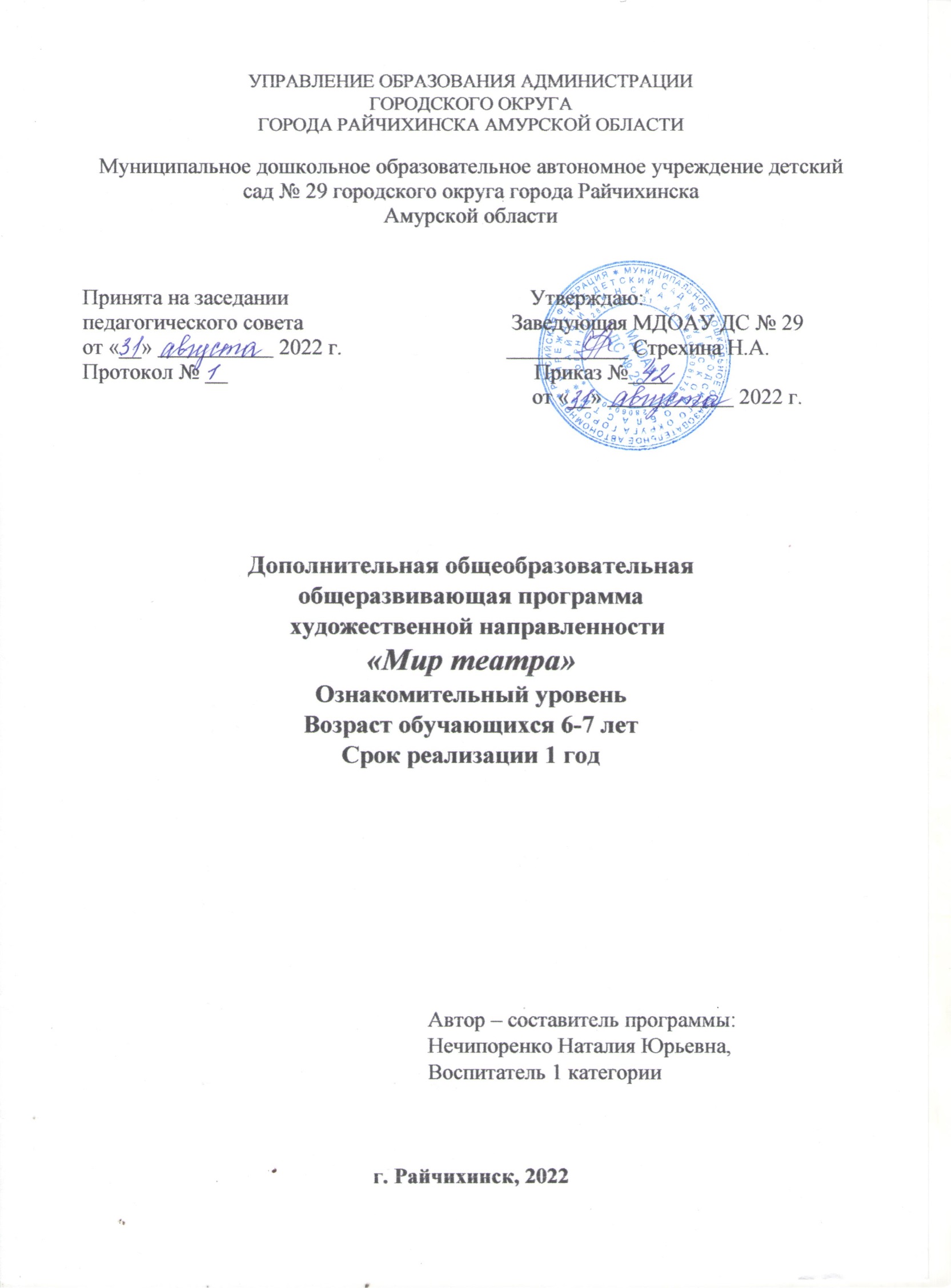 Раздел 1. Комплекс основных характеристик образованияПояснительная запискаТеатр – один из самых демократичных и доступных видов искусства для детей. Он позволяет решить самые актуальные проблемы современной педагогики. Именно театрализованная деятельность – неисчерпаемый источник развития чувств, переживаний и эмоциональных открытий, способ приобщения к духовному богатству. В результате ребенок познает мир умом и сердцем, выражая свое отношение к добру и злу; познает радость, связанную с преодолением трудностей общения, неуверенности в себе.          Программа разработана на основе нормативных документов:   Федеральный Закон РФ от 29.12.2012 г. ЛЬ 273-ФЗ «Об образовании в Российской Федерации»; Приказ Министерства образования и науки Российской Федерации от 09.11.2018 г.  № 196 «Об утверждении Порядка организации и осуществления образовательной деятельности по дополнительным общеобразовательным программам»; Распоряжение Правительства Российской Федерации от 24 апреля 2015г. N 729-р, «Разработка предложений о сроках реализации дополнительных общеразвивающих программ»;4. Постановление Главного государственного санитарного врача от 28.09.2020 № 28 «Об утверждении санитарных правил СП 2.4.3648-20 «Санитарно-эпидемиологические требования к организациям воспитания и обучения, отдыха и оздоровления детей и молодежи»;5. Распоряжение Правительства Российской Федерации от 04.09.2014 № 1726-р «Об утверждении Концепции развития дополнительного образования детей»;6. Письмо Министерства просвещения Российской Федерации от 25 января 2021г. №ТВ-92/03 «О направлении рекомендаций» «Рекомендации по особенностям организации образовательного процесса во втором полугодии 2020/2021 учебного года в условиях профилактики и предотвращения распространения новой коронавирусной инфекции в организациях, реализующих основные и дополнительные общеобразовательные программы.7. Постановление Правительства Амурской области от 19.05. 2010 г. № 252 «Об организации и обеспечении отдыха и оздоровления детей и молодежи в Амурской области».Устав Муниципального дошкольного образовательного автономного учреждения детского сада № 29 городского округа города Райчихинска Амурской области.Методические рекомендации по организации и реализации учебной работы по дополнительным общеобразовательным программам (Приказ ГАУ ДПО «АмИРО» от 15.08.20 №278). Актуальность программы заключается в том, что занятия театрализованной деятельностью ориентированы на всестороннее развитие личности ребенка, его неповторимой индивидуальности. В театрализованной деятельности ребенок не только получает информацию об окружающем мире, красоте человеческих отношений, но и учится жить в этом мире, строить свои отношения, а это требует творческой активности личности, умения держать себя в обществе. Театр учит ребенка видеть прекрасное в жизни людей, зарождает стремление самому нести в жизнь прекрасное и доброе.Информация о направленности программы: художественная. Информация об уровне программы: ознакомительный. Предполагает использование и реализацию общедоступных и универсальных форм организации материала, минимальную сложность предлагаемого для освоения содержания программы, развитие мотивации. Особенности программы -  в основу программы положен опыт воспитания ребенка, как артиста, творца. В программе систематизированы средства и методы театрально – игровой деятельности, обоснованы, распределены в соответствии с психолого – педагогическими особенностями этапов дошкольного детства.  Научно - обосновано поэтапное использование отдельных видов детской творческой деятельности (песенной, танцевальной, игровой) в процессе театрального воплощения. Форма    реализации образовательной программы – традиционная.Адресат программы - дети старшего дошкольного возраста от 6 – до 7 лет. Основная потребность ребенка в этом возрасте – это общение со сверстниками и взрослыми людьми. Делает он это с помощью речи и специальных жестов. Категорически не рекомендуется его игнорировать, так как это может негативно отразиться на его дальнейшем развитии. Выделяют такую возрастную психологическую особенность для детей 6-7 лет, как «почемучка». Ребенка начинает интересовать все вокруг, он задает самые разнообразные вопросы и желает получить максимально подробный ответ на них. Стоит учесть, что именно на этом этапе у него развивается воображение, память, внимание, мышление и восприятие. Особенности комплектования учебных групп: воспитанники старших групп, являющиеся основным составом объединения.Состав группы - постоянный. Формы обучения: очно.Объем и срок освоения программы - 1 год обучения - 32 часа Периодичность и продолжительность занятий - 1 раз в неделю по 1 академическому часу (25 мин)Организационные формы обучения:- индивидуальная- позволяет индивидуализировать обучение (содержание, методы, средства); - групповая (индивидуально-коллективная), группа делится на подгруппы;- фронтальная- работа со всей группой.Цель программы – развитие творческих способностей детей средствами театрального искусства.         Задачи программы:Обучающие:- научить использовать средства художественной выразительности (интонационно окрашенную речь, отчетливость произношения, выразительные движения).Развивающие:- развить и совершенствовать диалогическую и монологическую речь;- развить у детей эмпатию, эмоциональную сферу, коммуникативные навыки (умение устанавливать деловые контакты, проявлять инициативу, активно взаимодействовать в совместной деятельности со сверстниками).Воспитательные:-  воспитать зрительскую культуру и интерес к театральной деятельности.1.3 Содержание программы. Учебный план.Содержание учебного плана.«Театральная азбука» (4 ч.)Теория (2 ч.): Презентация «Все о театре». Познавательная презентация «Театральные профессии». Практика (2 ч.): Игровое занятие «Одну простую сказку хотим мы рассказать». Игра «Кругосветное путешествие». Формы контроля: опрос, опрос, наблюдение, наблюдение.    2.  Новогодняя сказка «Красные снежинки».  (4 ч.)Теория (1 ч.): Знакомство со сценарием Гудрун Эрикссон «Красные снежинки», распределение ролей.Практика (3ч.): Драматизация первой сцены Гудрун Эрикссон «Красные снежинки». Драматизация второй сцены Гудрун Эрикссон «Красные снежинки». Драматизация третьей сцены   Гудрун Эрикссон «Красные снежинки».  Формы контроля: опрос, наблюдение, наблюдение, наблюдение.3.  Новогодняя сказка «Красные снежинки».   (4 ч.) Практика (4 ч.): Драматизация четвёртой сцены Гудрун Эрикссон «Красные снежинки». Драматизация спектакля   Гудрун Эрикссон «Красные снежинки». Драматизация спектакля   Гудрун Эрикссон «Красные снежинки».  Показ спектакля   Гудрун Эрикссон «Красные снежинки».Формы контроля: наблюдение, наблюдение,  наблюдение,   открытое занятие.4.  «Секреты здоровья» (4 ч.)Теория (1 ч.): Знакомство со сценарием «Секреты здоровья», распределение ролей. Практика (3ч.): Драматизация первой сцены «Секреты здоровья». Драматизация второй сцены «Секреты здоровья». Драматизация третьей сцены «Секреты здоровья».Формы контроля: опрос, наблюдение, наблюдение, наблюдение.5.  «Секреты здоровья» (4 ч.) Практика (4 ч.): Драматизация четвёртой сцены «Секреты здоровья». Драматизация спектакля «Секреты здоровья». Драматизация спектакля «Секреты здоровья».  Показ спектакля «Секреты здоровья».Формы контроля: наблюдение, наблюдение, наблюдение, открытое занятие. 6.  «Театральные игры» (4 ч.) Практика (4 ч.): Театральные игры «Карусель», «Это вы можете». Театральная игра «Одно и то же по-разному». Театральные игры «Король», «День рождения».Театральная игра «Сам себе режиссер».  Формы контроля: наблюдение, наблюдение, наблюдение, наблюдение.7.  «Царство вежливости и доброты!» (4 ч.)Теория (1 ч.): Знакомство со сценарием «Царство вежливости и доброты!», распределение ролей. Практика (3 ч.): Драматизация первой сцены «Царство вежливости и доброты». Драматизация второй сцены «Царство вежливости и доброты». Драматизация третьей сцены «Царство вежливости и доброты!». Формы контроля: опрос, наблюдение, наблюдение, наблюдение.8.   «Царство вежливости и доброты!» (4 ч.)Практика (4 ч.): Драматизация четвёртой сцены «Царство вежливости и доброты!». Драматизация спектакля «Царство вежливости и доброты!». Драматизация спектакля «Царство вежливости и доброты!». Показ спектакля «Царство вежливости и доброты!»Формы контроля: наблюдение, наблюдение,  наблюдение  открытое занятие.Планируемые результаты:  - будут использовать средства художественной выразительности (интонационно окрашенную речь, отчетливость произношения, выразительные движения);- будет развита диалогическая и монологическая речь;- будут развиты эмпатия, коммуникативные навыки (умение устанавливать деловые контакты, проявлять инициативу, активно взаимодействовать в совместной деятельности со сверстниками).- будут знать зрительскую культуру и проявлять интерес к театральной деятельности.Раздел 2. Комплекс организационных педагогических условийКалендарно - тематический план.Календарный учебный графикУсловия реализации программы.Материально – техническое обеспечение – столы, стулья, мольберт, интерактивная доска, музыкальный центр.Кадровое обеспечение – воспитатель имеющий педагогическое среднее профессиональное образование, обладающий большим практическим опытом, знаниями и выполняющий качественно и в полном объеме возложенные на него должностные обязанности.Информационно – методическое обеспечение – аудио-, видео-, фото-, интернет – источники: http://www.vampodarok.com/scenarii/skazki/ http://www.maam.ru/detskijsad/teatralizovanaja-dejatelnost-v-ds-skazka- teremok-na-novyi-lad.htmlhttp://festival.1september.ru/articles/500228/http://www.maam.ru/obrazovanie/scenarii-spektaklej-luchsheehttp://pochemu4ka.ru/load/scenarii/scenarii_po_skazkam/80http://www.miroslava-folk.ru/children-theaterhttp://festival.1september.ru/articles/592453/http://doshvozrast.ru/prazdniki/prazdniki.htmhttp://www.happy-kids.ru/cat.php?cat_id=77http://www.vseodetyah.com/all_article.html?id=568&menu=parenthttp://porgi.ru/scenarii-skazok/http://www.maam.ru/obrazovanie/teatr-v-detskom-sadu http://razukowa-musruk.jimdo.com/театрализованная-деятельность-в-детском-саду/ Образцы объектов труда, декорации, театральные костюмы, театральные маски, цветная бумага, картон белый, картон цветной, цветные нитки, ткань, клей (ПВА), ножницы, карандаши простые и цветные, линейка, кисточки для клея, салфетки, клеенка.Форма аттестации – опрос, наблюдение, контрольное занятие, итоговое занятие. Формы отслеживания и фиксации результатов -  видеозапись, журнал посещаемости, открытое занятие, материал тестирования, методическая разработка.Формы предъявления и демонстрации образовательных результатов – выставка, контрольное занятие, открытое занятие, итоговый отчёт.Оценочные материалы - при анализе уровня усвоения программного материала воспитанниками рекомендуется использовать диагностический инструментарий согласно целевым ориентирам, где усвоение программного материала и развитие других качеств ребенка определяю по трем уровням:Высокий уровень освоения Программы-   воспитанник демонстрирует высокую ответственность и заинтересованность в творческой деятельности, творчески применяет в спектаклях и инсценировках знания о различных эмоциональных состояниях и характерах героев; отлично использует различные средства выразительности. Прекрасно понимает главную идею литературного произведения, поясняет свое высказывание; дает подробные словесные характеристики своих героев; творчески интерпретирует единицы сюжета на основе литературного произведения. Великолепно проявляет устойчивый интерес к театральной деятельности; отлично знает правила поведения в театре; отлично называет различные виды театра, знает их различия, может охарактеризовать театральные профессии.Средний уровень освоения Программы – воспитанник хорошо владеет знания о различных эмоциональных состояниях и может их продемонстрировать; хорошо использует мимику, жест, позу, движение. Хорошо понимает главную идею литературного произведения, хорошо дает словесные характеристики главных и второстепенных героев; хорошо выделяет и может охарактеризовать единицы литературного изведения. Интересуется театральной деятельностью; использует свои знания в театрализованной деятельности.Низкий уровень освоения Программы – воспитанник демонстрирует низкую ответственность и заинтересованность в творческой деятельности. Различает эмоциональные состояния, но использует различные средства выразительности с помощью воспитателя. Плохо понимает произведение, не различает главных и второстепенных героев, затрудняется выделить литературные единицы сюжета; пересказывает с помощью педагога. Не проявляет интереса к театральной деятельности; затрудняется назвать различные виды театра.	Методические материалы.Методы - игровые (игры- занятия, игры- загадки, игры- драматизации, игровые упражнения, игровые приемы); словесные (беседа, объяснение, рассуждение, рассказ взрослого, чтение и обсуждение сценария, пояснение); наглядные (наблюдение, рассматривание предметов, иллюстраций); практические (исследование). Технологии: здоровье сберегающие, игровые, личностно – ориентированные, информационно - коммуникативные, интерактивные (разбор ситуаций) и др.Формы организации занятия: беседы, игровые занятия, презентации, спектакли, решение проблемных ситуаций, обсуждение сценария, итоговое занятие.Дидактические материалы: цветная бумага, картон белый, картон цветной, клей (ПВА), ножницы, карандаши простые и цветные, линейка, кисточки для клея, салфетки, клеенка, костюмыРезультаты обучения по программе.В-  высокий уровень;В/С-  выше среднего; С- средний уровень;Н - низкий уровень.Вывод на начало года: _____________________________________________________________________________________________________________________________________________________________________________________________________________________________________________________________________________________________________________________________Вывод на конец года: _________________________________________________________________________________________________________________________________________________________________________________________________________________________________________________________________________________________________________________________________________________________________________________________________________________________________________________________________   План работы с родителямиСписок литературы для педагогаФедеральный государственный образовательный стандарт дошкольного образования.СанПиН 2.4.1.3049-13 "Санитарно-эпидемиологические требования к устройству, содержанию и организации режима работы ДОУ".Н.Ф Сорокина, Л.Г. Миланович «Развитие творческих способностей у детей средствами кукольного театра»; «Айрис - пресс», Москва 2007 год.А.В. Щёткин «Театральная деятельность в детском саду с детьми 5-6 лет», Москва, «Мозаика-Синтез», 2008 год.Е.В.Мигунова «Организация театральной деятельности в детском саду», Великий Новгород, 2006 год.И.П. Кошманская «Театр в детском саду», г. Ростов-на-Дону, изд-во «Феникс».Н.Ф. Сорокина «Сценарии театральных кукольных занятий», Москва, изд-во «Аркти», 2007 год.Петрова Т.И., Сергеева Е.Л., Петрова Е.С. Театрализованные игры в детском саду: Разработки занятий для всех возрастных групп с методическими рекомендациями. – М.: Школьная Пресса, 2004г.Н.В.Зарецкая, З.А. Роот «Праздники в детском саду», Москва изд-во «Айрис-пресс», 2001 год.Список литературы для родителейКалинина Г. Давайте устроим театр! Домашний театр как средство воспитания. – М.: Лепта-Книга, 2007.Карпов А.В. «Мудрые зайцы, или как разговаривать с детьми и сочинять с ними». – СПб.: Речь, 2008.Лаптева Е.В. 1000 русских скороговорок для развития речи. – М.: Астрель, 2013.Лебедев Ю.А. и др. Сказка как источник творчества детей /Пособие для педагогов дошкольных учреждений/. - М.: ВЛАДОС, 2001.Федорова Г.П. На златом крыльце сидели. Игры, занятия, частушки, песни, потешки для детей дошкольного возраста. – СПб.: “ДЕТСТВО – ПРЕСС”, 2006.Рахно М.О. Домашний кукольный театр. -  Ростов н/Д.: Феникс, 2008№Наименование разделов и темКоличество часовКоличество часовКоличество часовФормы аттестации/контроляВсегочасовТеорияПрак-тика1.«Театральная азбука»4221. Презентация «Все о театре».Познавательная презентация «Театральные профессии».  Игровое занятие «Одну простую сказку хотим мы   рассказать» Игра «Кругосветное путешествие».11 1111 11опросопрос наблюдение   наблюдение2.Новогодняя сказка «Красные снежинки». 41  32.2.1. Знакомство со сценарием      Гудрун Эрикссон «Красные снежинки». Распределение ролей.2.2. Драматизация первой сцены   Гудрун Эрикссон «Красные снежинки».2.3.  Драматизация второй сцены    Гудрун Эрикссон «Красные снежинки».2.4. Драматизация третьей сцены   Гудрун Эрикссон «Красные снежинки».11111111опроснаблюдениенаблюдениенаблюдение3.Новогодняя сказка«Красные снежинки».443.3.1. Драматизация четвёртой сцены   Гудрун Эрикссон «Красные снежинки».3.2. Драматизация спектакля    Гудрун Эрикссон «Красные снежинки». 3.3. Показ спектакля    Гудрун Эрикссон «Красные снежинки».121121наблюдениенаблюдениеоткрытое занятие4. «Секреты здоровья»4134. 4.1. Знакомство со сценарием «Секреты здоровья». Распределение ролей.4.2.  Драматизация первой сцены «Секреты здоровья».4.3.  Драматизация второй сцены «Секреты здоровья».4.4.  Драматизация третьей сцены   «Секреты здоровья»11111111опроснаблюдениенаблюдениенаблюдение5. «Секреты здоровья»445.5.1.  Драматизация четвёртой сцены «Секреты здоровья» 5.2.  Драматизация спектакля«Секреты здоровья»5.3. Показ спектакля «Секреты здоровья».1211 21наблюдениенаблюдение открытое занятие 6.«Театральные игры»446.6.1.  Театральные игры «Карусель», «Это вы можете». 6.2. Театральная игра «Одно и то же по-разному».6.3.  Театральные игры «Король», «День рождения».6.4.  Театральная игра «Сам себе режиссер». 1111 1111 наблюдениенаблюдение наблюдениенаблюдение7.«Царство вежливости и доброты!»4137.7.1. Знакомство со сценарием «Царство вежливости и доброты!». Распределение ролей.7.2. Драматизация первой сцены «Царство вежливости и доброты!»7.3. Драматизация второй сцены «Царство вежливости и доброты!»7.4 Драматизация третьей сцены «Царство вежливости и доброты!» 11111111опроснаблюдениенаблюдениенаблюдение8.448.8.1.  Драматизация четвёртой сцены «Царство вежливости и доброты!»8.2.  Драматизация спектакля «Царство вежливости и доброты!»8.3. Показ спектакля «Царство вежливости и доброты!»121121наблюдениенаблюдениеоткрытое  занятиемесяцТемаЦельМатериалКол-во занятийСентябрьПрезентация  «Всё о театре».Закрепить знания детей о разнообразии видах театра. Ноутбук, видеопроектор.1СентябрьПознавательная презентация «Театральные профессии».   Закрепить знания о театральных профессиях.  Ноутбук, видеопроектор. Костюмы, иллюстрации о профессии художник, гример, парикмахер, музыкант, декоратор, костюмер, артист.1Сентябрь  Игровое занятие «Одну простую сказку хотим мы   рассказать».   Развивать воображение, фантазию детей.Иллюстрации, карточки.1СентябрьИгра «Кругосветное путешествие». Дать детям возможность проявить себя в предлагаемых обстоятельствах; развивать чувства правды, веры в вымысел и смелость, сообразительность, воображение и фантазию. Иллюстрации, карточки.1НоябрьЗнакомство со сценарием   Гудрун Эрикссон «Красные снежинки». Распределение ролей.Знакомство со сценарием.  Развивать инициативу и самостоятельность в создании образов персонажей выбранной сказки, развивать умение передавать эмоциональное состояние с помощью мимики и жестов.Иллюстрации, карточки.1Ноябрь  Драматизация первой сцены   Гудрун Эрикссон «Красные снежинки».  Развивать умение детей вживаться в роль, наиболее чётко и явно используя мимику и пантомимику выражать характер и настроение героя.Ноутбук, видеопроектор, музыкальный центр. ширма, декорации.1Ноябрь Драматизация второй сцены   Гудрун Эрикссон «Красные снежинки».   Развивать умение детей вживаться в роль, наиболее чётко и явно используя мимику и пантомимику выражать характер и настроение героя.   Ноутбук, видеопроектор, музыкальный центр. ширма, декорации.1НоябрьДраматизация третьей сцены   Гудрун Эрикссон «Красные снежинки».    Развивать умение детей вживаться в роль, наиболее чётко и явно используя мимику и пантомимику выражать характер и настроение героя.   Ноутбук, видеопроектор, музыкальный центр. ширма, декорации.1ДекабрьДраматизация четвёртой сцены   Гудрун Эрикссон «Красные снежинки».    Развивать умение детей вживаться в роль, наиболее чётко и явно используя мимику и пантомимику выражать характер и настроение героя.   Ноутбук, видеопроектор, музыкальный центр. ширма, декорации.1ДекабрьДраматизация спектакля   Гудрун Эрикссон «Красные снежинки». Совершенствовать выразительность мимики, жестов, голоса при драматизации сказки. Ноутбук, видеопроектор, музыкальный центр. ширма, декорации, костюмы.1ДекабрьДраматизация спектакля   Гудрун Эрикссон «Красные снежинки». Совершенствовать выразительность мимики, жестов, голоса при драматизации сказки. Ноутбук, видеопроектор, музыкальный центр. ширма, декорации, костюмы.1Декабрь Показ спектакля   Гудрун Эрикссон «Красные снежинки».Создать положительный эмоциональный настрой; воспитывать чувство уверенности в себе; приобщать детей к искусству театра.  Ноутбук, видеопроектор, музыкальный центр. ширма, декорации, костюмы.1ЯнварьЗнакомство со сценарием. «Секреты здоровья». Распределение ролей.Знакомство со сценарием. Развивать инициативу и самостоятельность в создании образов персонажей выбранной сказки, развивать умение передавать эмоциональное состояние с помощью мимики и жестов. Иллюстрации, карточки.1Январь Драматизация первой сцены «Секреты здоровья».Развивать умение детей вживаться в роль, наиболее чётко и явно используя мимику и пантомимику выражать характер и настроение героя.Ноутбук, видеопроектор, музыкальный центр. ширма, декорации.1Январь Драматизация второй сцены «Секреты здоровья».Развивать умение детей вживаться в роль, наиболее чётко и явно используя мимику и пантомимику выражать характер и настроение героя.Ноутбук, видеопроектор, музыкальный центр. ширма, декорации.1ЯнварьДраматизация третьей сцены «Секреты здоровья».   Развивать умение детей вживаться в роль, наиболее чётко и явно используя мимику и пантомимику выражать характер и настроение героя.   Ноутбук, видеопроектор, музыкальный центр. ширма, декорации.1Февраль Драматизация четвёртой сцены «Секреты здоровья».    Развивать умение детей вживаться в роль, наиболее чётко и явно используя мимику и пантомимику выражать характер и настроение героя.   Ноутбук, видеопроектор, музыкальный центр. ширма, декорации.1Февраль Драматизация спектакля «Секреты здоровья». Совершенствовать выразительность мимики, жестов, голоса при драматизации сказки. Ноутбук, видеопроектор, музыкальный центр. ширма, декорации, костюмы.1Февраль Драматизация спектакля «Секреты здоровья». Совершенствовать выразительность мимики, жестов, голоса при драматизации сказки. Ноутбук, видеопроектор, музыкальный центр. ширма, декорации, костюмы.1Февраль Показ спектакля «Секреты здоровья».Создать положительный эмоциональный настрой; воспитывать чувство уверенности в себе; приобщать детей к искусству театра.  Ноутбук, видеопроектор, музыкальный центр. ширма, декорации, костюмы.1МартТеатральные игры «Карусель», «Это вы можете».  Воспитывать музыкальность, внимание, умение соизмерять свои действия с действиями товарищей. Работать над дикцией и голосом.Иллюстрации, карточки.1МартТеатральная игра «Одно и то же по-разному».Развивать зрительную и слуховую память, внимание, координацию движений, чувство ритма.Иллюстрации, карточки.1МартТеатральные игры «Король», «День рождения».Способствовать развитию чувства правды и веры в вымысел. Развивать умение детей свободно перемещаться в пространстве, координировать свои действия с товарищами.Иллюстрации, карточки.1МартТеатральная игра «Сам себе режиссер».  Создавать условия для импровизации мини-спектакля.Иллюстрации, карточки.1Апрель Знакомство со сценарием «Царство вежливости и доброты!». Распределение ролей. Знакомство со сценарием.  Развивать инициативу и самостоятельность в создании образов персонажей выбранной сказки, развивать умение передавать эмоциональное состояние с помощью мимики и жестов. Иллюстрации, карточки.1АпрельДраматизация первой сцены «Царство вежливости и доброты!».Развивать умение детей вживаться в роль, наиболее чётко и явно используя мимику и пантомимику выражать характер и настроение героя.Ноутбук, видеопроектор, музыкальный центр. ширма, декорации.1АпрельДраматизация второй сцены  «Царство вежливости и доброты!».Развивать умение детей вживаться в роль, наиболее чётко и явно используя мимику и пантомимику выражать характер и настроение героя.Ноутбук, видеопроектор, музыкальный центр. ширма, декорации.1АпрельДраматизация третьей сцены  «Царство вежливости и доброты»  Развивать умение детей вживаться в роль, наиболее чётко и явно используя мимику и пантомимику выражать характер и настроение героя.   Ноутбук, видеопроектор, музыкальный центр. ширма, декорации.1МайДраматизация четвёртой сцены  «Царство вежливости и доброты!».  Развивать умение детей вживаться в роль, наиболее чётко и явно используя мимику и пантомимику выражать характер и настроение героя.   Ноутбук, видеопроектор, музыкальный центр. ширма, декорации.1МайДраматизация спектакля «Царство вежливости и доброты!». Совершенствовать выразительность мимики, жестов, голоса при драматизации сказки. Ноутбук, видеопроектор, музыкальный центр. ширма, декорации, костюмы.1МайДраматизация спектакля «Царство вежливости и доброты!». Совершенствовать выразительность мимики, жестов, голоса при драматизации сказки. Ноутбук, видеопроектор, музыкальный центр. ширма, декорации, костюмы.1МайПоказ спектакля «Царство вежливости и доброты!»Создать положительный эмоциональный настрой; воспитывать чувство уверенности в себе; приобщать детей к искусству театра.  Ноутбук, видеопроектор, музыкальный центр. ширма, декорации, костюмы.1№Месяц ЧислоВремя Прове-дения занятияФорма занятияКол-вочасовТема занятияМесто проведенияФорма контроля1Сентябрь217.00-17.30 Презен-тация 1Презентация «Всё о театре».Музыкальный залопрос2Сентябрь617.00-17.30Презен-тация1Познавательная презентация «Театральные профессии».Музыкальный залопрос3Сентябрь817.00-17.30Игровое занятие1 Игровое занятие «Одну простую сказку хотим мы   рассказать».   Группанаблю-дение4Сентябрь917.00-17.30 Игровое занятие1Игра «Кругосветное путешествие».Группанаблю-дение5Ноябрь217.00-17.30Игровое занятие1Знакомство со сценарием   Гудрун Эрикссон «Красные снежинки». Распределение ролей.Группаопрос, 6Ноябрь917.00-17.30Игровое занятие1Драматизация первой сцены    Гудрун Эрикссон «Красные снежинки».  Группанаблю-дение7Ноябрь1617.00-17.30 Игровое занятие1 Драматизация второй сцены Гудрун Эрикссон «Красные снежинки».    Группа наблю-дение8Ноябрь2317.00-17.30Игровое занятие1Драматизация третьей сцены   Гудрун Эрикссон «Красные снежинки».    Музыкальный залнаблю-дение9Декабрь617.00-17.30Игровое занятие1 Драматизация четвёртой сцены   Гудрун Эрикссон «Красные снежинки».    Музыкальный зал наблю-дение10Декабрь1317.00-17.30 Игровое занятие1Драматизация спектакля   Гудрун Эрикссон «Красные снежинки».Музыкальный залнаблю-дение11Декабрь2017.00-17.30Игровое занятие1Драматизация спектакля   Гудрун Эрикссон «Красные снежинки».Музыкальный залнаблю-дение12Декабрь2717.00-17.30 Спектакль  1 Показ спектакля   Гудрун Эрикссон «Красные снежинки».Музыкальный залоткры- тое занятие17Январь1017.00-17.30Игровое занятие1Знакомство со сценарием спектакля «Секреты здоровья». Распределение ролей. Группа опрос18Январь1717.00-17.30Игровое занятие1 Драматизация первой сцены «Секреты здоровья».Музыкальный залнаблю-дение19Январь2417.00-17.30 Игровое занятие1 Драматизация второй сцены «Секреты здоровья».Музыкальный залнаблю-дение20Январь3117.00-17.30Игровое занятие1Драматизация третьей сцены «Секреты здоровья». Музыкальный залнаблю-дение21Февраль 717.00-17.30Игровое занятие1 Драматизация четвёртой сцены «Секреты здоровья».  Музыкальный залнаблю-дение22Февраль1417.00-17.30 Игровое занятие1 Драматизация спектакля «Секреты здоровья».Музыкальный залнаблю-дение23Февраль2117.00-17.30Игровое занятие1 Драматизация спектакля «Секреты здоровья».Музыкальный залнаблю-дение24Февраль2817.00-17.30 Спектакль  1 Показ спектакля «Секреты здоровья».Музыкальный залоткры-тое занятие25Март717.00-17.30Игровое занятие1 Театральные игры «Карусель», «Это вы можете».  Музыкальный залнаблю-дение26Март1417.00-17.30Игровое занятие1 Театральная игра «Одно и то же по-разному».Группанаблю-дение27Март2117.00-17.30Игровое занятие1Театральные игры «Король», «День рождения».Группа наблюдение28Март 2817.00-17.30Игровое занятие1Театральная игра «Сам себе режиссер».  Группанаблю-дение29Апрель417.00-17.30Игровое занятие1Знакомство со сценарием «Царство вежливости и доброты!». Распределение ролей. Группаопрос30Апрель1117.00-17.30Игровое занятие1Драматизация первой сцены  «Царство вежливости и доброты!».Музыкальный залнаблю-дение31Апрель1817.00-17.30 Игровое занятие1Драматизация второй сцены  «Царство вежливости и доброты!».Музыкальный залнаблю-дение32Апрель2517.00-17.30Игровое занятие1Драматизация третьей сцены  «Царство вежливости и доброты»Музыкальный залнаблю-дение33Май 417.00-17.30Игровое занятие1Драматизация четвёртой сцены   «Царство вежливости и доброты!».Музыкальный залнаблю-дение34Май 1117.00-17.30 Игровое занятие1Драматизация спектакля «Царство вежливости и доброты!».Музыкальный залнаблю-дение35Май 1617.00-17.30Игровое занятие1Драматизация спектакля «Царство вежливости и доброты!».Музыкальный залнаблю-дение36Май2317.00-17.30Спектакль1Показ спектакля «Царство вежливости и доброты!»Музыкальный зал откры-тое занятие№Фамилия имя ребёнкаИспользует средства художественной выразительности (интонационно окрашенную речь, отчетливость произношения, выразительные движения)Использует средства художественной выразительности (интонационно окрашенную речь, отчетливость произношения, выразительные движения) Развита диалогическая и монологическая речь Развита диалогическая и монологическая речьРазвита эмпатия, коммуникативные навыки (умение устанавливать деловые контакты, проявлять инициативу, активно взаимодействовать в совместной деятельности со сверстниками).Развита эмпатия, коммуникативные навыки (умение устанавливать деловые контакты, проявлять инициативу, активно взаимодействовать в совместной деятельности со сверстниками).Знает зрительскую культуру и проявляют интерес к театральной деятельности.Знает зрительскую культуру и проявляют интерес к театральной деятельности.ИтогИтогНКНКНКНКНК1Богомолова В.2Безматерных М.3Высокинский Е.4Гулько Г.5Гулько О.6Гульченко С.7Дымов А.8Зайцева М.9Иванова К.10Иванова П.11Карапетян В.12Короткова Ю.13Кузнецов Е.14Коршунов Д.15Кучерявый Я.16Махно А.17Морозов Т.18Снесарев Е.19Степаненко М.20Стефановский Д.21Кучмак Д.22Шестопалов А.МесяцВид деятельностиСентябрьБуклет «Мир театра».Ноябрь Наглядная информация «Театрализованная деятельность»ФевральБуклет «Театр в жизни дошкольника» с фотографиями детей. МартПапка - передвижка «Театр на дому».МайПоказ детьми спектакля «Царство вежливости и доброты!».